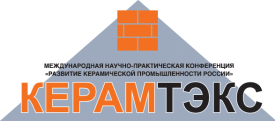 KERAMTEX 2019Заявка на участие / Registration formЛичные данные / Personal detailsУчастие в конференции (1 представитель) с докладом или презентацией 		                                                30000 руб. Participation at the Conference with report or presentation (1 person)               700 €Участие в Конференции (1 представитель) – 			             23000 руб. Participation (1 person) – 	  		                                                     500 €              Участие в конференции представителей ВУЗов и НИИ 			  15000 руб. Российской Федерации и стран СНГ					                 		  Выставочное место для размещения экспонатов (стол, два стула)  	  30000 руб. /                                    Exhibition place (a table, two chairs) – 					       700 €Дополнительные рекламные возможности/ Advertising Opportunities                            Размещение рекламного плаката в зале конференции –                                 25000 руб.Placing of the poster or banner in the Conference Hall -                                           350 €Размещение информационных материалов в портфелях участников –               45000 руб.Placing information in participants bags –                                                                     1000 €Размещение рекламных буклетов в зале конференции –                                 30000 руб.Placing advertizing materials and catalogs in the conference hall –                          700 €Заполненную форму, название и аннотацию доклада, пожалуйста,  направляйте по адресу: Тел/факс: +7(499) 976-22-08; 976-20-36; E-mail: mail@rifsm.ru; lescova@list.ru Please, send complete registration form and abstract of the report to:Tel/fax: +7(499) 976-22-08; 976-20-36; E-mail: mail@rifsm.ru; lescova@list.ru Ф.И.О.Full NameДолжностьPositionЗвание, Ученая степеньDegreeОрганизацияCompanyАдресAddressСтранаCountryТел./ FaxЕ-МаilНазвание докладаTitle of the reportБанковские реквизитыBank requisitesПожалуйста, приложите к заявке Ваши банковские реквизиты.                                                                               Please, send bank requisites of your company with this form.